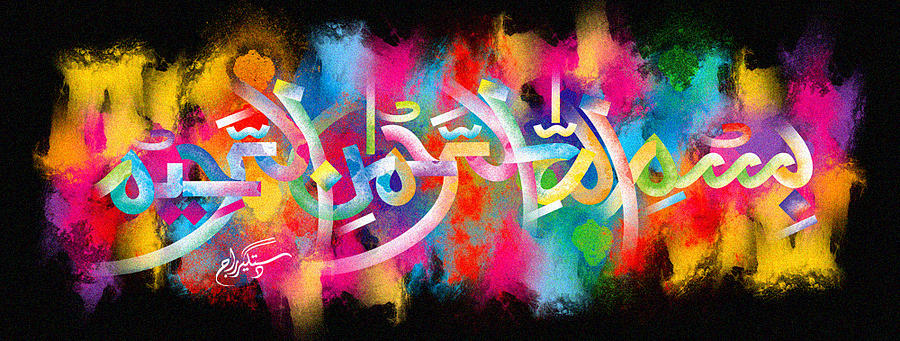 The Miracle Orange Halwa Lid The Exclusive Islamic Miracle Photographs of Dr Umar Elahi AzamWednesday 28thOctober 2015Manchester, UKIntroductionThe Name of Allah  was discovered on the lid of my portion of orange halwa [semolina pudding] bought with the dahi bhale chana chaat portion from Sanam Restaurant, Stockport Road, Longsight, Manchester UK on Monday 26th October 2015.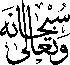 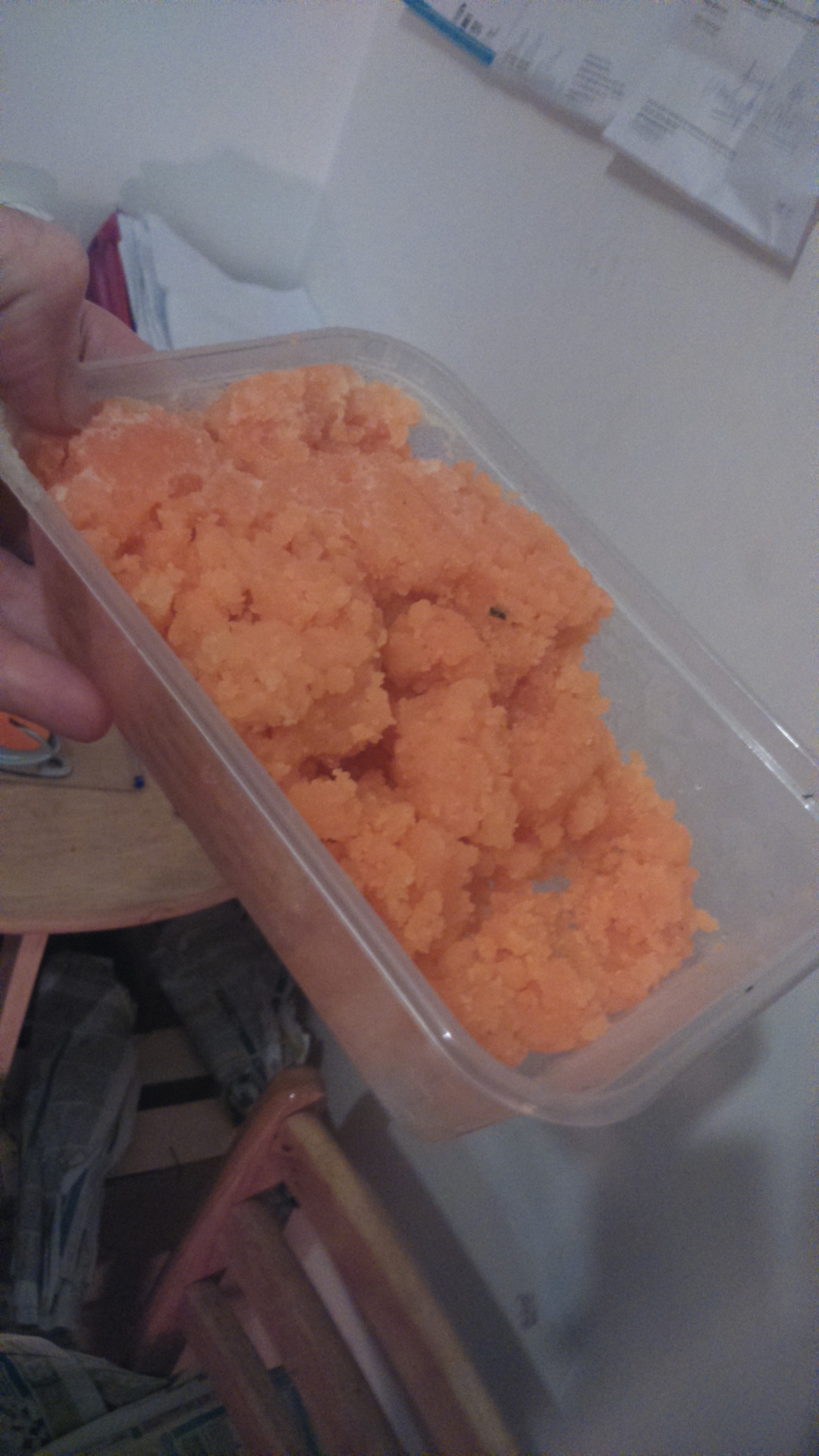 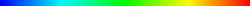 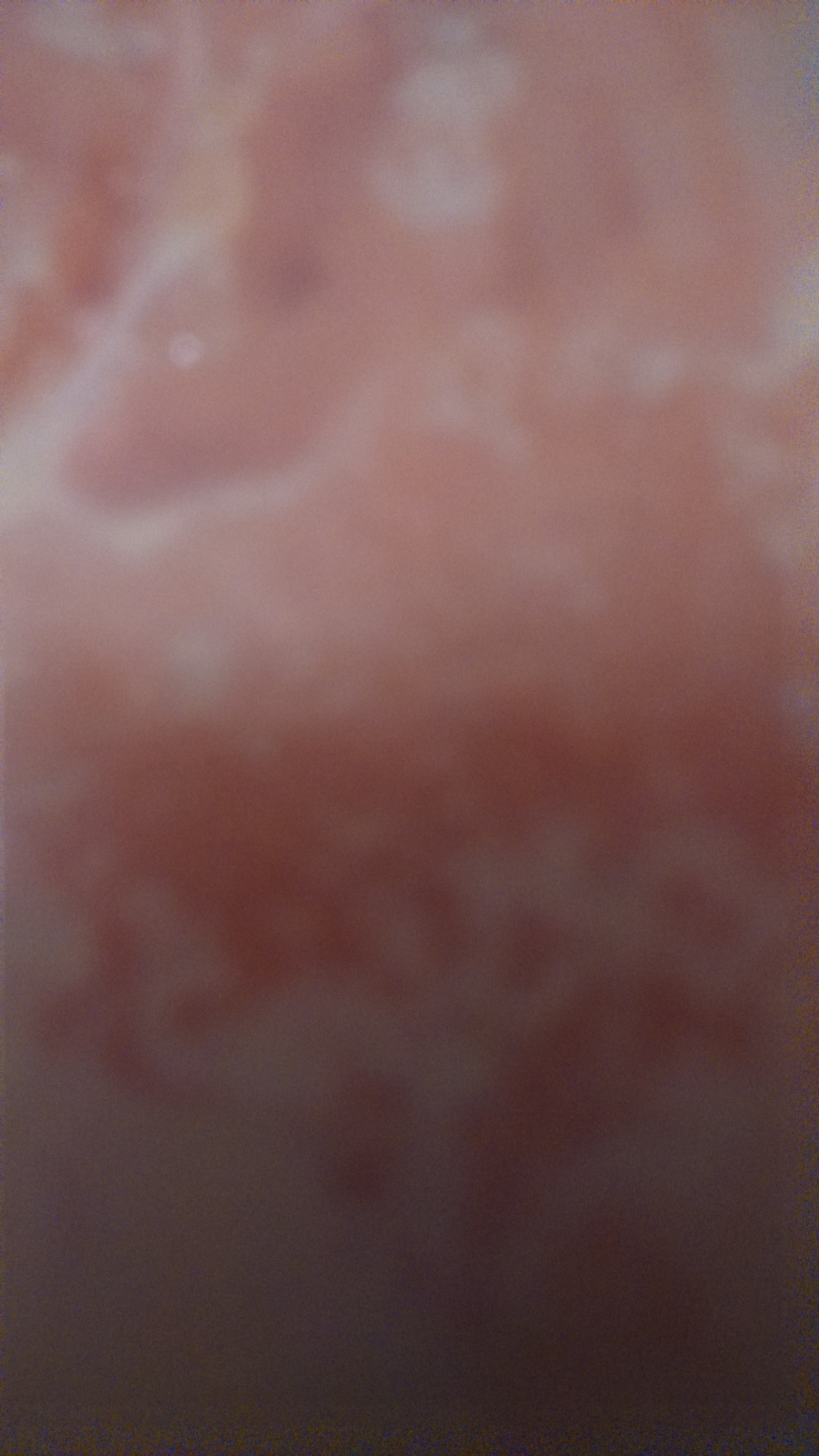 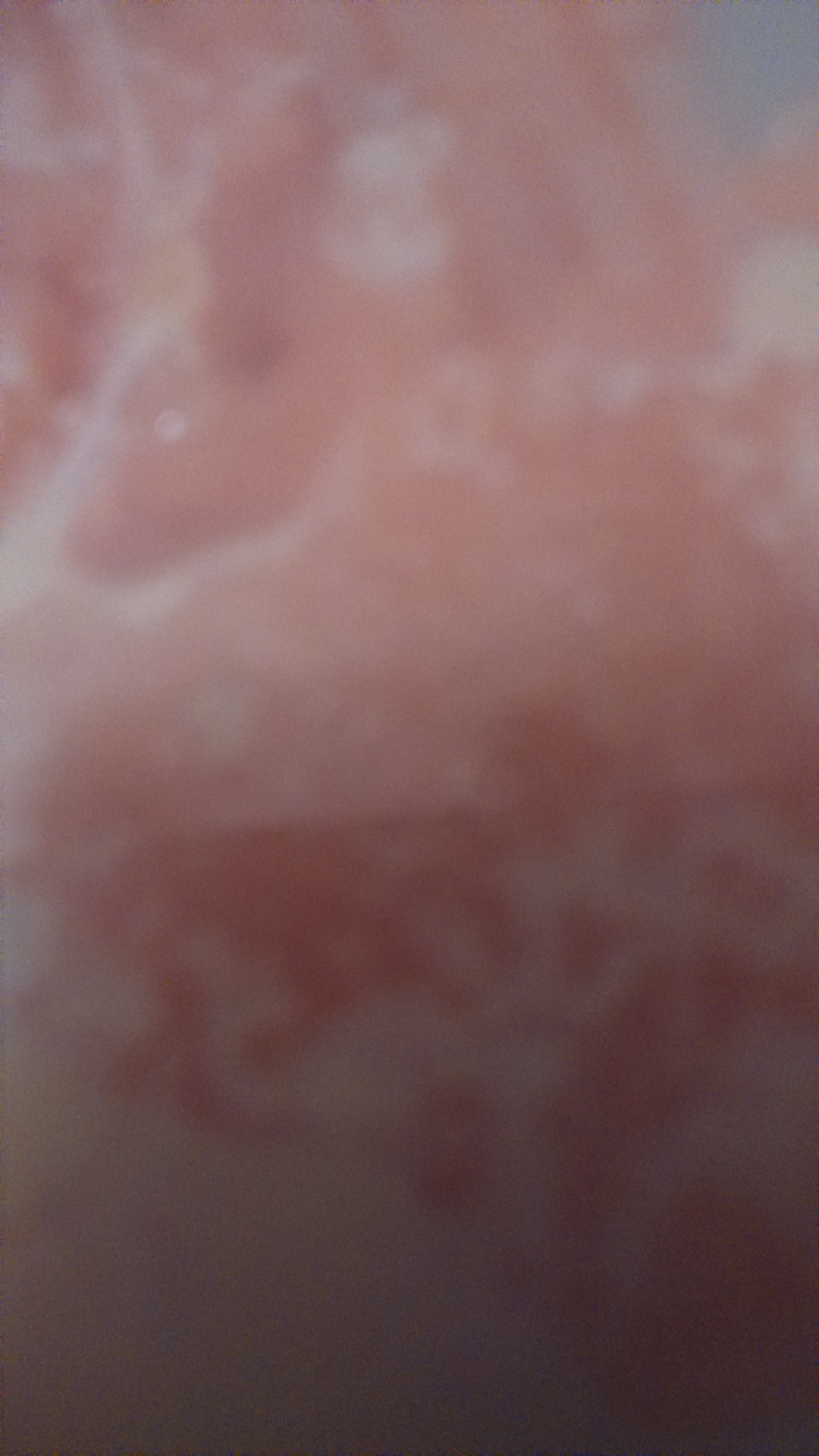 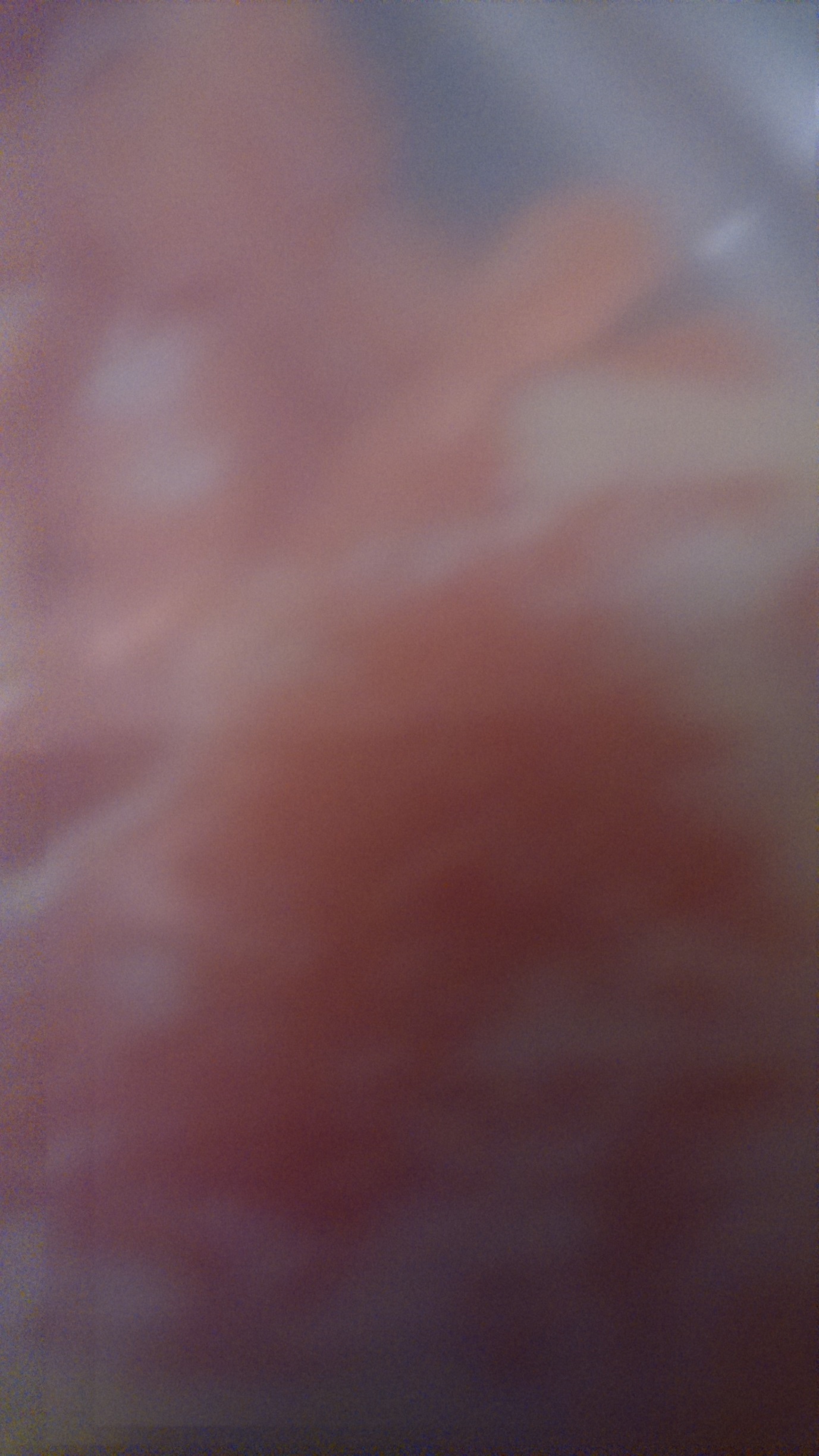 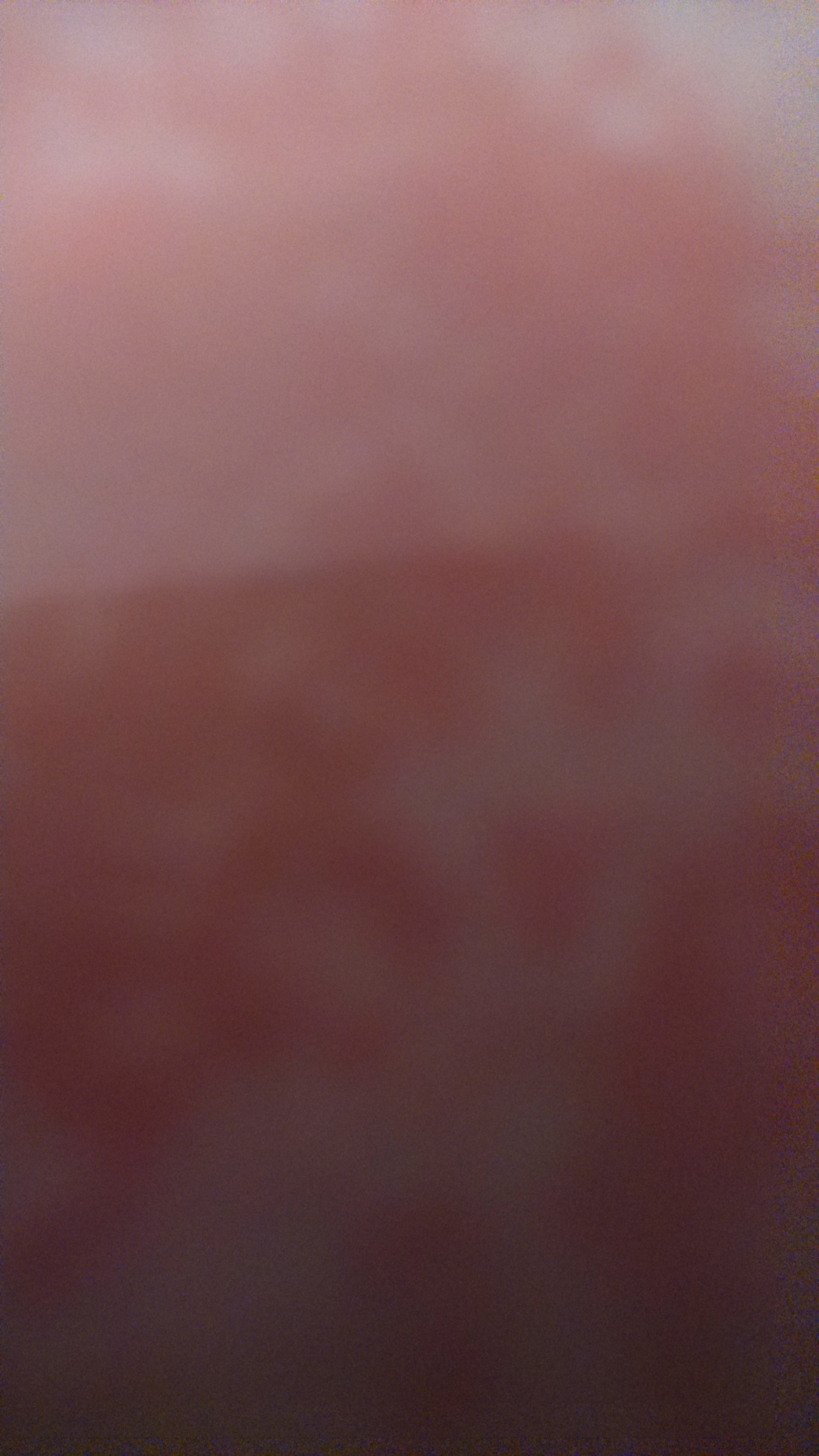 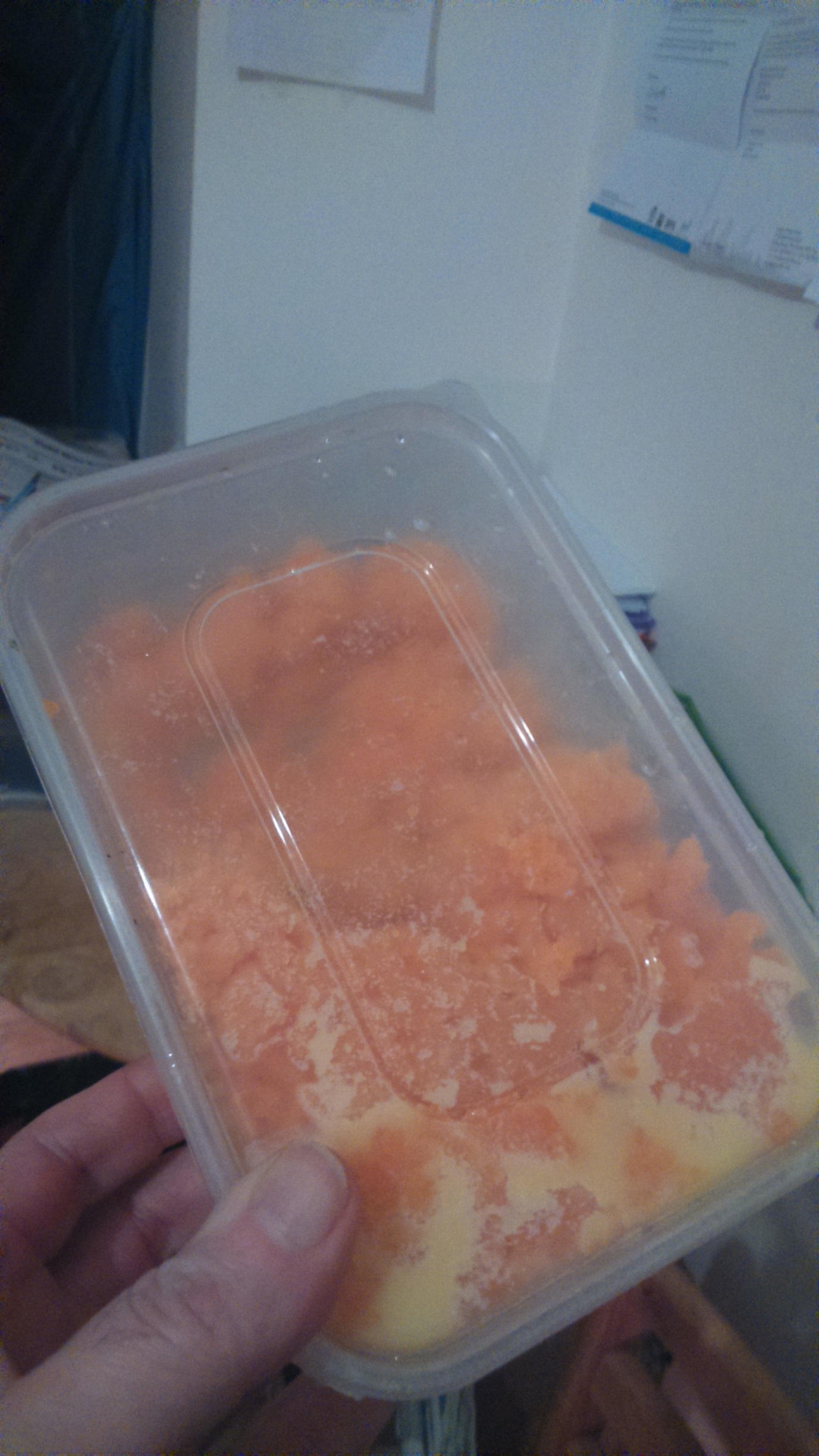 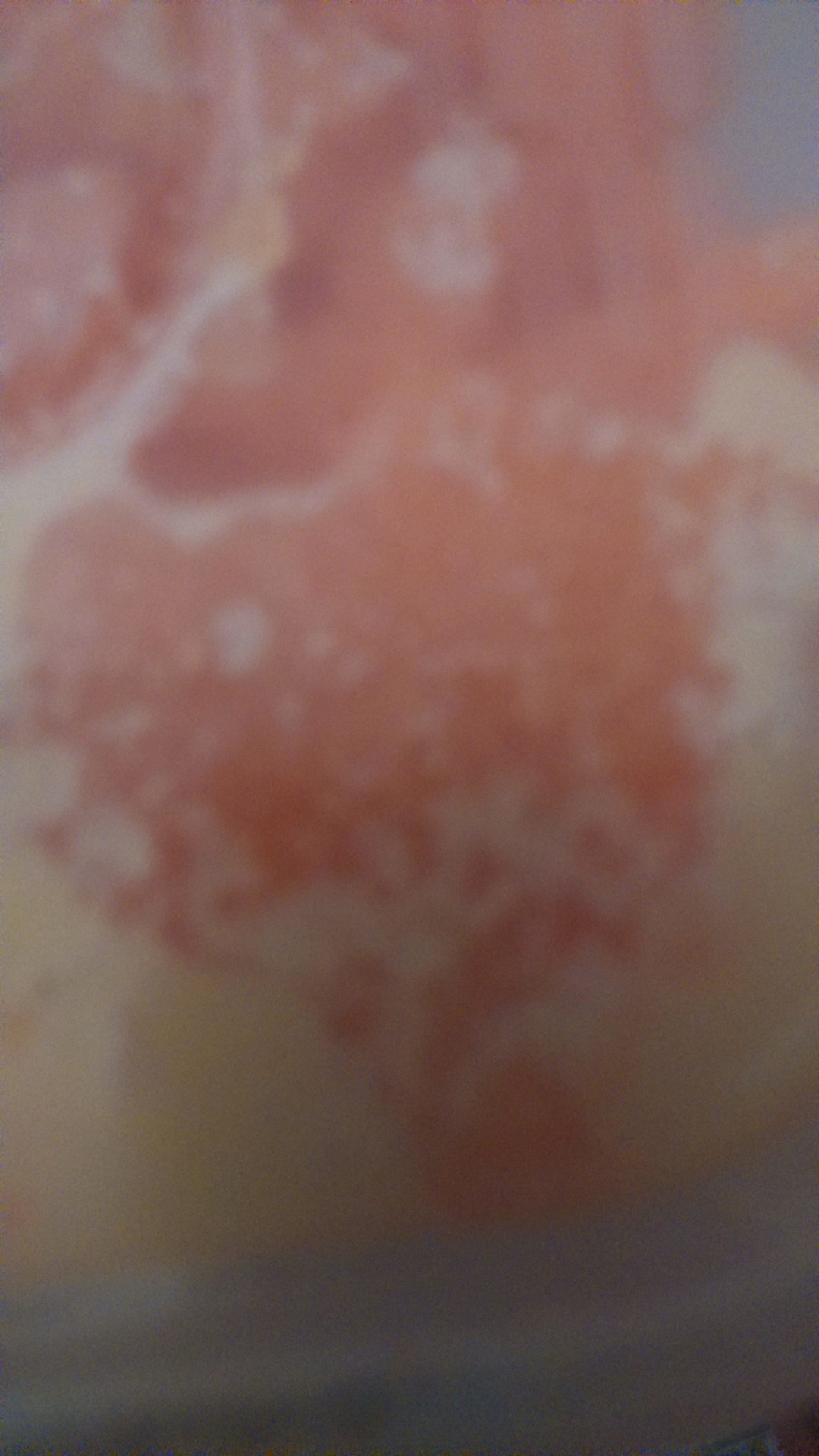 